INDICAÇÃO Nº 1021/2016Sugere ao Poder Executivo Municipal, que efetue poda urgente em árvore que vem gerando problemas na Avenida da Saudade, Vila Grego.Excelentíssimo Senhor Prefeito Municipal, Nos termos do Art. 108 do Regimento Interno desta Casa de Leis, dirijo-me a Vossa Excelência para sugerir que, por intermédio do Setor competente, efetue a poda urgente em árvore localizada na Avenida da Saudade, próximo à residência de número 741, Vila Grego II.Justificativa:Moradores vêm sofrendo com a perda de eletroeletrônicos, devido a oscilação de energia, provocada pelos galhos da referida árvore. Pedem a poda urgente e necessária, pois, a mesma também gera insegurança, visto que impede a passagem de luz.Plenário “Dr. Tancredo Neves”, em 11 de fevereiro de 2.016.Gustavo Bagnoli-vereador-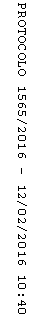 